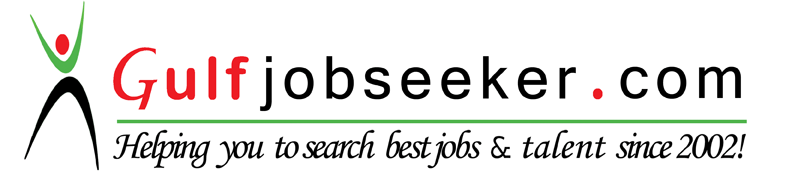 From November 2013 - December 2015Designation: Logistics SupervisorJob Responsibilities:Organize the storage in right place and distribute the goods on time.Ensure the right products are delivered to the right location on time and at a good cost.Manage and coordinate Logistics Operations with manager and accounts department.Resolve any legal issues pertaining to transportation/distribution.Maintain receiving, warehousing and distribution operations by initiating, coordinating and enforcing program operational and personnel policies and procedures.From May 2008 - April 2013Designation: Depot SupervisorJob Responsibilities:Issue purchase requisitions to the purchasing department for the required materials.Receives and inspects of all materials and reconciles the same with the purchase orders.Spoilage and damaged items properly accounted and returned accordingly.Dispatch materials as per requisition and ensure customers’ receiving products on time.Maintain the proper record of the whole Depot.From Feb 2006 - May 2007Designation: Store KeeperJob Responsibilities:Count the packages as they are unloaded.Inspect the store and food stocks regularly.Maintain accurate record of goods received and goods dispatched.Maintain effective control of non-commodity items.Update management on a regular basis on day to day activities.From September 2001 - March 2004Designation: Warehouse AssistantJob Responsibilities:Exercise general control over all activities in Warehouse department.Ensure safe keeping both as to quality and quantity of materials.Receives and inspects of all materials.Maintain proper records.PROFESSIONAL PROFILESKILLSCAREER SUMMARYLOGIC GROUP OF COMPANIES, DOHA-QATARVIMAL, KOCHI-INDIAJIMMY VELLA, MALTA-EUROPEAGILY HARDWARES, MAHBOULA-KUWAITQUALIFICATION SUMMARYQualification LevelDegree/ SpecializationUniversity/ InstitutePost-Graduate Diploma in Business AdministrationSep 2008Logistics ManagementNational Institute of ManagementGraduation Bachelor of  CommerceCalicut UniversityPre DegreeCommerceCalicut UniversitySecondary SchoolSSLCKerala Board, India. 